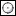 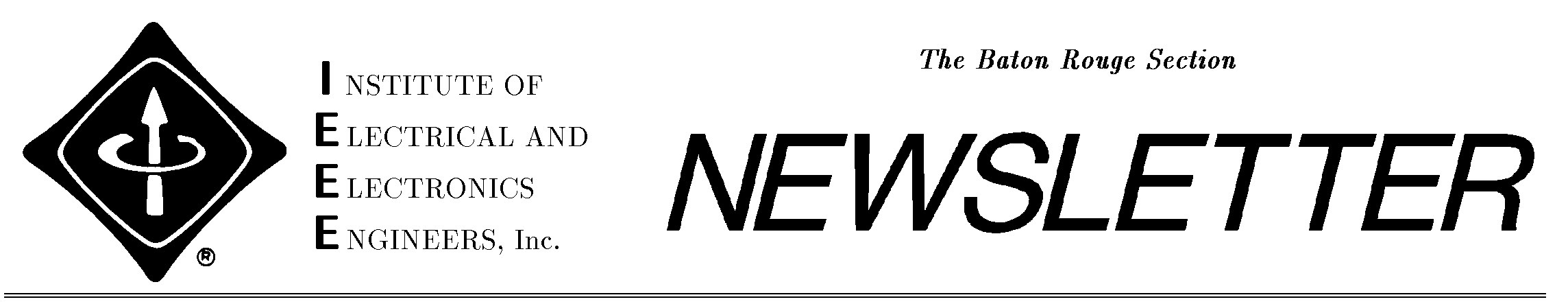 2016-2017 OFFICERSChairmanO. J. Brouillette(225) 939-5029 (C)o.j.brouillette@ieee.orgVice-ChairmanDon Couvillion(225) 634-0151 (O)dcouvill@ieee.orgTreasurerO. J. Brouillette(225) 939-5029 (C)o.j.brouillette@ieee.org	SecretaryOpenMembership ChairmanTracy Toups(225) 571-9492ttoups2@tigers.lsu.eduNewsletter Editor	Don, O. J.IAS Chapter ChairCharles DarnellProfessional ActivitiesJeffry Handal(225) 578-1966 (O)jhandal@ieee.orgYoung Professionals ChairRit Das(225) 241-3330 (C)RIT@motorolasolutions.comStudent ActivitiesBranch CounselorsLSU- Dr. ChoiSU – Dr.HentonChairman’s MessageAt the August meeting there were forty-five people in attendance, thirty-two were IEEE members, seven were IAS members, and six were guests.  The presentation was given by Mr. Charles Bueche with AWC, Inc. and his presentation was on “Engineering Ethics with Respect to Specifications and Procurement”.  His presentation reminded me of my first job after graduating.  My position was to prepare information for bidding projects and arranging to order the materials and arranging for construction if we received the contract.  I remembered the different methods for the bidding process as he stated.  Sometimes the bid was closed and if you were low or close, you may receive a call and a request if you would like to lower your bid.  The other was an open bid process and everyone could attend the opening and see who would receive the contract.  It seemed that occasionally, the other bidders seemed to know who would be low.  And finally the company who was bidding the project would call around after the bids were sent out to check on the bid you had prepared for them.  I had and I think that a lot of the attendees enjoyed this presentation and asked a lot of good questions.  !PLEASE VOTE!THIS IS VERY IMPORTANT.  ONLY 10% OF MEMBERS IS REQUIRED TO COUNT AS A VALID ELECTION.  LAST DAY IS 10\3\2016.It is suppose to send it all the members of the Baton Rouge section and not just the ones that are already on our mailing list.  You all have been informed about the new system and I will try it again for this meeting.  I still have a few questions and hope to it worked by the time I send it out.  We should see if any improvements in the new system as to have an increase in partition.  This could help in keeping us in the big room rather than having to relocate.   Your RSVP for the meeting is important, please RSVP.  We appreciate if, when signing up, you mark if you are an IEEE member including if you are an IAS member or not a member.  A lot of you are doing so and we appreciate your help.  This makes it easier for my book keeping which I have to report on each year.  If you are not a member, that is not a problem.  We will not be forcing you to join, and we can show you some benefits that will help you in your professional career.  Anyway, we appreciate everyone who attends the meetings.  Our Next Meeting Will Be AtRalph &Kacoo’s6110 Bluebonnet Blvd.  Date Second Thur. Each MonthJust South of I-10, across from the Mall of Louisiana.UPCOMING AGENDA Sept. 08, 2016	Transients - Abstract Rev. 1Transients - Abstract Rev. 1Oct. 13, 2016	TBD or (Applying the NEC 2014) Nov. 10, 2016	Pony Motor Starting of Large Compressors Drive Trains   Dec.  08, 2016 Motor Starting Auto-transformer Basics                 Other Sections Meetings and PDH opportunities.  Visit the Louisiana Engineering Society (LES) web page for additional chances for PDH’s at the website listed: www.LES-STATE.org If you know of another PDH opportunity, let me know when and where it is in time for me to put it in the newsletter.  Thanks.  	  																	Section Chair 																		O. J.  MEETING NOTICE				Date:		Thursday, September 08, 2016					Time: Social……….......…...6:00 P.M.				Place:	Ralph &Kacoo’s											Dinner ($20.00 members/							6110 Bluebonnet Blvd. 									   $30.00 non-members)			Speaker Presentation .......…6:30 P.M.CONTINUING PROFESSIONAL DEVELOPMENT		Joint meeting IAS & IEEE Professional Presentation Entergy's Storm Restoration PhilosophyABSTRACT of PRESENTATIONOPERATION STORM READYBIOGRAPHICAL DATA of PRESENTERMr. Greg Guilbeau is the Senior Region Manager of Customer Service in East Baton Rouge Parish along with the surrounding parishes of Livingston, Ascension, West Baton Rouge, Point Coupee, West Feliciana and East Feliciana.   In his 25-year career at Entergy, Greg has held a variety of positions in the customer service, engineering and operations fields.  His core beliefs revolve around creating a safe work environment for his customers and employees through continuous education.  His favorite saying is, “If we can keep people safe through proper education, everything else tends to fall in place.”  For the past year, Greg served as the Senior Region Manager of Customer Service in the Greater Baton Rouge area.  Prior to this, he held the same position in Southwest Louisiana for one-and–a-half years.  While in these positions, he strives to harmonize the internal groups within his organization, thereby providing an excellent customer service experience to all customers within the region.Prior to Greg being the Senior Manager of Customer Service, he served as the Engineering Manager for the state of Louisiana. He gained a variety of experiences, not only in the engineering field, but also in storm restoration, continuous process improvement, project management, human performance and many other areas.  Greg also served as the Region Manager for Distribution Operations in southwest Louisiana for four years.  He faced the challenging responsibility of distribution restoration during Hurricanes Rita, Gustav and Ike.  This involved coordinating restoration with thousands of on-system and off-system workers.  Greg is a board member of the Greater Baton Rouge Food Bank and the United Way.  He feels that participating in these organizations will allow him to make a positive contribution within the community.Greg holds a bachelor degree in electrical engineering from McNeese State University and a MBA from the University of Louisiana in Lafayette. Ramblings and etc. Please continue to RSVP to Don Couvillion using the website: Meeting RSVP via Web.This is now the preferred method but if necessary you can email at dcouvill@ieee.org or call (225)-362-2846 or use the section web site. Thanks. The meeting this month is at Ralph &Kacoo’s. The dinner for student members is half price. If the LSU Branch Officers has changed, please let us know. If the Southern Branch Officers has changed, please let us know.  VISIT THE BR SECTION WEBSITEhttp://sites.ieee.org/baton-rouge/The 2015-2016  Officers of the IEEE LSU BranchPresident – Joshua Gorman jgorma5@lsu.edu (225)925-1346Vice President – Tanner White twhit35@lsu.edu (225)614-0043Secretary – Alfolabe  aige1@lsu.edu (225)367-5730Treasurer –Shane Zhao shane.zhao@gmail.com (225)328-3445Advisor: Dr. Jin-Woo ChoiThe 2015-2016  Officers of the IEEE SU BranchChair: Alden D. Warner – Alden_warner_00@subr.edu Co-Vice-Chair: Osazuwa Awanbor – awanzuwa01@gmail.comSecretary: Arien Wright – Arien.wright09@gmail.comTreasurer: LeTonie Whitaker – whitaker12011@yahoo.com Robotics Chair: Kia Graham - kiagraham2011@yahoo.comFundraising Chair: Warren Lyons - warren_lyons_00@subr.edu Comm. Chair: Janae Porter – janae_porter20@yahoo.com Counselor: Dr. Raynaud Henton – rhenton@cox.net DO NOT FORGET TO VOTE BY EMAIL OR VIA MAIL.Newsletter of the Baton Rouge Section of the Institute of Electrical and Electronics Engineers, Inc. September, 2016